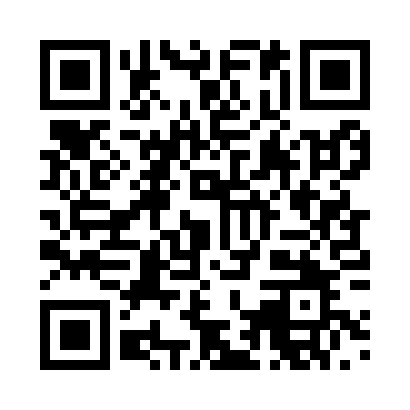 Prayer times for Adlwarting, GermanyWed 1 May 2024 - Fri 31 May 2024High Latitude Method: Angle Based RulePrayer Calculation Method: Muslim World LeagueAsar Calculation Method: ShafiPrayer times provided by https://www.salahtimes.comDateDayFajrSunriseDhuhrAsrMaghribIsha1Wed3:335:471:065:068:2510:292Thu3:315:461:055:068:2610:323Fri3:285:441:055:078:2710:344Sat3:255:421:055:088:2910:375Sun3:225:411:055:088:3010:396Mon3:195:391:055:098:3210:427Tue3:165:381:055:098:3310:448Wed3:135:361:055:108:3510:479Thu3:105:351:055:108:3610:5010Fri3:085:331:055:118:3710:5211Sat3:055:321:055:118:3910:5512Sun3:025:301:055:128:4010:5713Mon2:595:291:055:128:4211:0014Tue2:565:271:055:138:4311:0315Wed2:535:261:055:138:4411:0616Thu2:505:251:055:148:4611:0817Fri2:495:241:055:148:4711:1118Sat2:485:221:055:158:4811:1419Sun2:485:211:055:158:4911:1420Mon2:475:201:055:168:5111:1521Tue2:475:191:055:168:5211:1622Wed2:465:181:055:178:5311:1623Thu2:465:171:055:178:5411:1724Fri2:465:161:055:188:5611:1725Sat2:455:151:055:188:5711:1826Sun2:455:141:065:198:5811:1827Mon2:455:131:065:198:5911:1928Tue2:445:121:065:209:0011:1929Wed2:445:111:065:209:0111:2030Thu2:445:101:065:209:0211:2131Fri2:445:101:065:219:0311:21